Údaje o predkladateľovi žiadostiÚdaje o žiadateľovi________________________________________	       Údaje o prijatí žiadosti_______________________________________		Žiadosť o stiahnutie predkladám na:*vypĺňajte krížikom Informácia pre žiadateľaPrílohy:** v prípade PO v súlade s výpisom z OR SRŽiadosť o stiahnutie predkladám na:* vypĺňajte krížikomInformácie pre žiadateľaPrílohy:** v prípade PO v súlade s výpisom z OR SRB-3s												Žiadosť o stiahnutie predkladám naAgroenvironmentálno-klimatické operácie:Informácie pre žiadateľa** v prípade PO v súlade s výpisom z OR SRB-5s												Žiadosť o stiahnutie predkladám naopatrenie Ekologické poľnohospodárstvo:Informácia pre žiadateľa** v prípade PO v súlade s výpisom z OR SRB-2s												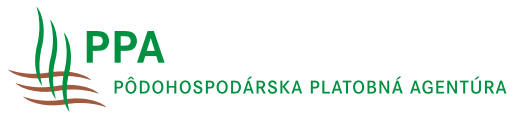                       Žiadosť o stiahnutie                                                                                                 K žiadosti s registračným číslom:  TitulMenoMenoTelefón / MobilPriezviskoPriezviskoTitulE-mailPrávna formaPrávna formaIČORodné čísloObchodné meno (PO) / Meno a priezvisko (FO)Obchodné meno (PO) / Meno a priezvisko (FO)Obchodné meno (PO) / Meno a priezvisko (FO)Ulica a číslo súpisné / orientačnéUlica a číslo súpisné / orientačnéUlica a číslo súpisné / orientačnéPSČObecObecOkres*   Jednotnú platba na plochu a platbu na poľnohospodárske postupy prospešné pre   klímu a životné prostredie*   Platbu pre mladých poľnohospodárov   Platbu pre mladých poľnohospodárov*   Ekologické poľnohospodárstvo podľa špecifikácie B-2s   Ekologické poľnohospodárstvo podľa špecifikácie B-2s*   Platbu na viazané priame platby podľa špecifikácie B-3s   Platbu na viazané priame platby podľa špecifikácie B-3s*   Platby pre oblasti s prírodnými alebo inými osobitnými obmedzeniami   Platby pre oblasti s prírodnými alebo inými osobitnými obmedzeniami*   Agroenvironmentálno-klimatické opatrenie podľa špecifikácie B-5s   Agroenvironmentálno-klimatické opatrenie podľa špecifikácie B-5s*   Platbu v rámci sústavy NATURA 2000   Platbu v rámci sústavy NATURA 2000Predložením tejto žiadosti žiadateľ žiada o stiahnutie časti ním podanej žiadosti o priame podpory na plochu alebo zvieratá za jednotlivé podporné schémy s použitím zoznamu poľnohospodárskych pozemkov, zoznamov zvierat a príslušných špecifikácií k žiadosti o stiahnutie.Pri stiahnutí časti žiadosti stiahnutím celého dielu je potrebné zapísať poradové číslo riadku z podanej deklaračnej časti, identifikačné údaje dielu, ktorého sa týka požadovaná zmena a uviesť výmeru (dielu a parcely) s hodnotou 0,00 ha, ktorá znamená, že sa na pôvodnú výmeru nepožaduje podpora.Ak žiadateľ znižuje len časť výmery, uvádza výmeru (dielu a parcely), na ktorú sa pôvodná výmera v žiadosti opraví. Zníženie časti výmery sa zaznačí do zoznamu poľnohospodárskych pozemkov k žiadosti o stiahnutie.Žiadosť o stiahnutie vyplňte čitateľne a paličkovým písmom, modrým alebo čiernym perom a nezabudnite ju podpísať!Zoznam poľnohospodárskych pozemkov k žiadosti o stiahnutieksZoznam poľnohospodárskych pozemkov s oblasťou ekologického záujmu k žiadosti o stiahnutie ksDátumMeno a priezvisko žiadateľa**Podpis**S                                                                                                 List                                                                                                 List / /                                   Špecifikácia k žiadosti o stiahnutie                  k Platbe na viazané priame platby                                   Špecifikácia k žiadosti o stiahnutie                  k Platbe na viazané priame platby                                   Špecifikácia k žiadosti o stiahnutie                  k Platbe na viazané priame platby                             K žiadosti s registračným číslom:*Platbu na pestovanie cukrovej repyPlatbu na pestovanie cukrovej repy*Platbu na pestovanie chmeľu*Platbu na pestovanie vybraných druhov ovocia s vysokou prácnosťouPlatbu na pestovanie vybraných druhov ovocia s vysokou prácnosťouPlatbu na pestovanie vybraných druhov ovocia s vysokou prácnosťou*Platbu na pestovanie vybraných druhov ovocia s veľmi vysokou prácnosťouPlatbu na pestovanie vybraných druhov ovocia s veľmi vysokou prácnosťouPlatbu na pestovanie vybraných druhov ovocia s veľmi vysokou prácnosťou*Platbu na pestovanie vybraných druhov zeleniny*Platbu na pestovanie vybraných druhov bielkovinových plodín*Platbu na pestovanie rajčiakovPočet zvieratpo stiahnutí**Platba na chov bahníc, jariek a kôz podľa zoznamu B-3b                                                     Platba na chov bahníc, jariek a kôz podľa zoznamu B-3b                                                     ks**Platbu na výkrm vybraných kategórií hovädzieho dobytka podľa zoznamu B-3bPlatbu na výkrm vybraných kategórií hovädzieho dobytka podľa zoznamu B-3bks**Platbu na kravy chované v systéme s trhovou produkciou mlieka podľa zoznamu B-3cPlatbu na kravy chované v systéme s trhovou produkciou mlieka podľa zoznamu B-3cksŽiadosť vyplňte modrým alebo čiernym perom a nezabudnite ju podpísať!Počet priložených listov Zoznamu bahníc, jariek a kôzksPočet priložených listov Zoznamu vybraných kategórií na výkrm hovädzieho dobytkaksPočet priložených listov Zoznamu kráv chovaných v systéme s trhovou produkciou mliekaksDátumPodpis**                                                                                                                                                          List/Špecifikácia k žiadosti o stiahnutie  k Agroenvironmentálno –klimatickému opatreniu                             K žiadosti s registračným číslom:integrovaná produkcia v ovocinárstve - produkčné ovocné sadyintegrovaná produkcia v ovocinárstve - produkčné ovocné sadyintegrovaná produkcia v ovocinárstve - produkčné ovocné sadyintegrovaná produkcia v ovocinárstve - produkčné ovocné sadyintegrovaná produkcia v ovocinárstve - produkčné ovocné sadyintegrovaná produkcia v ovocinárstve - produkčné ovocné sadyintegrovaná produkcia v ovocinárstve - produkčné ovocné sadyintegrovaná produkcia v ovocinárstve - produkčné ovocné sadyintegrovaná produkcia v ovocinárstve - produkčné ovocné sadyintegrovaná produkcia v ovocinárstve - produkčné ovocné sadyintegrovaná produkcia v ovocinárstve - produkčné ovocné sadyintegrovaná produkcia v ovocinárstve - produkčné ovocné sadyintegrovaná produkcia v ovocinárstve - produkčné ovocné sadyintegrovaná produkcia v ovocinárstve - produkčné ovocné sadyintegrovaná produkcia v ovocinárstve - produkčné ovocné sadyintegrovaná produkcia v ovocinárstve - produkčné ovocné sadyintegrovaná produkcia v ovocinárstve - produkčné ovocné sadyintegrovaná produkcia v ovocinárstve - produkčné ovocné sadyintegrovaná produkcia v ovocinárstve - produkčné ovocné sadyintegrovaná produkcia v ovocinárstve - produkčné ovocné sadyintegrovaná produkcia v ovocinárstve - produkčné ovocné sadyintegrovaná produkcia v ovocinárstve - produkčné ovocné sadyintegrovaná produkcia v ovocinárstve - produkčné ovocné sadyintegrovaná produkcia v ovocinárstve - produkčné ovocné sadymladé ovocné sadymladé ovocné sadymladé ovocné sadymladé ovocné sadymladé ovocné sadyrodiace ovocné sadyrodiace ovocné sadyrodiace ovocné sadyrodiace ovocné sadyrodiace ovocné sadyrodiace ovocné sadyrodiace ovocné sadyrodiace ovocné sadyrodiace ovocné sadyrodiace ovocné sady1. jadroviny1. jadroviny******2. kôstkoviny2. kôstkoviny******3. škrupinové ovocie3. škrupinové ovocie******4. drobné ovocné druhy4. drobné ovocné druhy******     aa) integrovaná produkcia v ovocinárstve - ostatné ovocné sady     aa) integrovaná produkcia v ovocinárstve - ostatné ovocné sady     aa) integrovaná produkcia v ovocinárstve - ostatné ovocné sady     aa) integrovaná produkcia v ovocinárstve - ostatné ovocné sady     aa) integrovaná produkcia v ovocinárstve - ostatné ovocné sady     aa) integrovaná produkcia v ovocinárstve - ostatné ovocné sady     aa) integrovaná produkcia v ovocinárstve - ostatné ovocné sady     aa) integrovaná produkcia v ovocinárstve - ostatné ovocné sady     aa) integrovaná produkcia v ovocinárstve - ostatné ovocné sady     aa) integrovaná produkcia v ovocinárstve - ostatné ovocné sady     aa) integrovaná produkcia v ovocinárstve - ostatné ovocné sady     aa) integrovaná produkcia v ovocinárstve - ostatné ovocné sady     aa) integrovaná produkcia v ovocinárstve - ostatné ovocné sady     aa) integrovaná produkcia v ovocinárstve - ostatné ovocné sady     aa) integrovaná produkcia v ovocinárstve - ostatné ovocné sady     aa) integrovaná produkcia v ovocinárstve - ostatné ovocné sady     aa) integrovaná produkcia v ovocinárstve - ostatné ovocné sady     aa) integrovaná produkcia v ovocinárstve - ostatné ovocné sady     aa) integrovaná produkcia v ovocinárstve - ostatné ovocné sady     aa) integrovaná produkcia v ovocinárstve - ostatné ovocné sady     aa) integrovaná produkcia v ovocinárstve - ostatné ovocné sady     aa) integrovaná produkcia v ovocinárstve - ostatné ovocné sady     aa) integrovaná produkcia v ovocinárstve - ostatné ovocné sady     aa) integrovaná produkcia v ovocinárstve - ostatné ovocné sady1. jadroviny1. jadroviny**2. kôstkoviny2. kôstkoviny**3. škrupinové ovocie3. škrupinové ovocie**4. drobné ovocné druhy4. drobné ovocné druhy**integrovaná produkcia v zeleninárstveintegrovaná produkcia v zeleninárstveintegrovaná produkcia v zeleninárstveintegrovaná produkcia v zeleninárstveintegrovaná produkcia v zeleninárstveintegrovaná produkcia v zeleninárstveintegrovaná produkcia v zeleninárstveintegrovaná produkcia v zeleninárstveintegrovaná produkcia v zeleninárstveintegrovaná produkcia v zeleninárstveintegrovaná produkcia v zeleninárstveintegrovaná produkcia v zeleninárstveintegrovaná produkcia v zeleninárstveintegrovaná produkcia v zeleninárstvefyzická plochafyzická plochafyzická plochafyzická plocha******1. zelenina*2. zemiaky*3. jahody*integrovaná produkcia vo vinohradníctveintegrovaná produkcia vo vinohradníctveintegrovaná produkcia vo vinohradníctveintegrovaná produkcia vo vinohradníctveintegrovaná produkcia vo vinohradníctveintegrovaná produkcia vo vinohradníctveintegrovaná produkcia vo vinohradníctveintegrovaná produkcia vo vinohradníctveintegrovaná produkcia vo vinohradníctveintegrovaná produkcia vo vinohradníctveintegrovaná produkcia vo vinohradníctveintegrovaná produkcia vo vinohradníctveintegrovaná produkcia vo vinohradníctveintegrovaná produkcia vo vinohradníctveintegrovaná produkcia vo vinohradníctveintegrovaná produkcia vo vinohradníctveintegrovaná produkcia vo vinohradníctveintegrovaná produkcia vo vinohradníctveintegrovaná produkcia vo vinohradníctveintegrovaná produkcia vo vinohradníctveintegrovaná produkcia vo vinohradníctveintegrovaná produkcia vo vinohradníctveintegrovaná produkcia vo vinohradníctveintegrovaná produkcia vo vinohradníctve1. mladé vinohrady (1. - 3. rok po výsadbe)*1. mladé vinohrady (1. - 3. rok po výsadbe)*1. mladé vinohrady (1. - 3. rok po výsadbe)*1. mladé vinohrady (1. - 3. rok po výsadbe)*1. mladé vinohrady (1. - 3. rok po výsadbe)*1. mladé vinohrady (1. - 3. rok po výsadbe)*1. mladé vinohrady (1. - 3. rok po výsadbe)*1. mladé vinohrady (1. - 3. rok po výsadbe)*1. mladé vinohrady (1. - 3. rok po výsadbe)*1. mladé vinohrady (1. - 3. rok po výsadbe)*1. mladé vinohrady (1. - 3. rok po výsadbe)*1. mladé vinohrady (1. - 3. rok po výsadbe)*1. mladé vinohrady (1. - 3. rok po výsadbe)*1. mladé vinohrady (1. - 3. rok po výsadbe)*****2. rodiace vinohrady (staršie ako 3 roky) *2. rodiace vinohrady (staršie ako 3 roky) *2. rodiace vinohrady (staršie ako 3 roky) *2. rodiace vinohrady (staršie ako 3 roky) *2. rodiace vinohrady (staršie ako 3 roky) *2. rodiace vinohrady (staršie ako 3 roky) *2. rodiace vinohrady (staršie ako 3 roky) *2. rodiace vinohrady (staršie ako 3 roky) *2. rodiace vinohrady (staršie ako 3 roky) *2. rodiace vinohrady (staršie ako 3 roky) *2. rodiace vinohrady (staršie ako 3 roky) *2. rodiace vinohrady (staršie ako 3 roky) *2. rodiace vinohrady (staršie ako 3 roky) *2. rodiace vinohrady (staršie ako 3 roky) *****multifunkčné okraje polí - biopásy na ornej pôdemultifunkčné okraje polí - biopásy na ornej pôdemultifunkčné okraje polí - biopásy na ornej pôdemultifunkčné okraje polí - biopásy na ornej pôdemultifunkčné okraje polí - biopásy na ornej pôdemultifunkčné okraje polí - biopásy na ornej pôdemultifunkčné okraje polí - biopásy na ornej pôdemultifunkčné okraje polí - biopásy na ornej pôdemultifunkčné okraje polí - biopásy na ornej pôdemultifunkčné okraje polí - biopásy na ornej pôdemultifunkčné okraje polí - biopásy na ornej pôdemultifunkčné okraje polí - biopásy na ornej pôdemultifunkčné okraje polí - biopásy na ornej pôdemultifunkčné okraje polí - biopásy na ornej pôde******ochrana biotopov poloprírodných a prírodných trávnych porastovochrana biotopov poloprírodných a prírodných trávnych porastovochrana biotopov poloprírodných a prírodných trávnych porastovochrana biotopov poloprírodných a prírodných trávnych porastovochrana biotopov poloprírodných a prírodných trávnych porastovochrana biotopov poloprírodných a prírodných trávnych porastovochrana biotopov poloprírodných a prírodných trávnych porastovochrana biotopov poloprírodných a prírodných trávnych porastovochrana biotopov poloprírodných a prírodných trávnych porastovochrana biotopov poloprírodných a prírodných trávnych porastovochrana biotopov poloprírodných a prírodných trávnych porastovochrana biotopov poloprírodných a prírodných trávnych porastovochrana biotopov poloprírodných a prírodných trávnych porastovochrana biotopov poloprírodných a prírodných trávnych porastovochrana biotopov poloprírodných a prírodných trávnych porastov1. teplo a suchomilné trvalé trávne porasty (typ A), horské kosné lúky (typ C), vlhkomilné porasty vyšších polôh, slatinné a bezkolencové lúky (typ F), vysokohorské trávne porasty (typ G) 1. teplo a suchomilné trvalé trávne porasty (typ A), horské kosné lúky (typ C), vlhkomilné porasty vyšších polôh, slatinné a bezkolencové lúky (typ F), vysokohorské trávne porasty (typ G) 1. teplo a suchomilné trvalé trávne porasty (typ A), horské kosné lúky (typ C), vlhkomilné porasty vyšších polôh, slatinné a bezkolencové lúky (typ F), vysokohorské trávne porasty (typ G) 1. teplo a suchomilné trvalé trávne porasty (typ A), horské kosné lúky (typ C), vlhkomilné porasty vyšších polôh, slatinné a bezkolencové lúky (typ F), vysokohorské trávne porasty (typ G) 1. teplo a suchomilné trvalé trávne porasty (typ A), horské kosné lúky (typ C), vlhkomilné porasty vyšších polôh, slatinné a bezkolencové lúky (typ F), vysokohorské trávne porasty (typ G) 1. teplo a suchomilné trvalé trávne porasty (typ A), horské kosné lúky (typ C), vlhkomilné porasty vyšších polôh, slatinné a bezkolencové lúky (typ F), vysokohorské trávne porasty (typ G) 1. teplo a suchomilné trvalé trávne porasty (typ A), horské kosné lúky (typ C), vlhkomilné porasty vyšších polôh, slatinné a bezkolencové lúky (typ F), vysokohorské trávne porasty (typ G) 1. teplo a suchomilné trvalé trávne porasty (typ A), horské kosné lúky (typ C), vlhkomilné porasty vyšších polôh, slatinné a bezkolencové lúky (typ F), vysokohorské trávne porasty (typ G) 1. teplo a suchomilné trvalé trávne porasty (typ A), horské kosné lúky (typ C), vlhkomilné porasty vyšších polôh, slatinné a bezkolencové lúky (typ F), vysokohorské trávne porasty (typ G) 1. teplo a suchomilné trvalé trávne porasty (typ A), horské kosné lúky (typ C), vlhkomilné porasty vyšších polôh, slatinné a bezkolencové lúky (typ F), vysokohorské trávne porasty (typ G) 1. teplo a suchomilné trvalé trávne porasty (typ A), horské kosné lúky (typ C), vlhkomilné porasty vyšších polôh, slatinné a bezkolencové lúky (typ F), vysokohorské trávne porasty (typ G) 1. teplo a suchomilné trvalé trávne porasty (typ A), horské kosné lúky (typ C), vlhkomilné porasty vyšších polôh, slatinné a bezkolencové lúky (typ F), vysokohorské trávne porasty (typ G) 1. teplo a suchomilné trvalé trávne porasty (typ A), horské kosné lúky (typ C), vlhkomilné porasty vyšších polôh, slatinné a bezkolencové lúky (typ F), vysokohorské trávne porasty (typ G) 1. teplo a suchomilné trvalé trávne porasty (typ A), horské kosné lúky (typ C), vlhkomilné porasty vyšších polôh, slatinné a bezkolencové lúky (typ F), vysokohorské trávne porasty (typ G) 1. teplo a suchomilné trvalé trávne porasty (typ A), horské kosné lúky (typ C), vlhkomilné porasty vyšších polôh, slatinné a bezkolencové lúky (typ F), vysokohorské trávne porasty (typ G) 1. teplo a suchomilné trvalé trávne porasty (typ A), horské kosné lúky (typ C), vlhkomilné porasty vyšších polôh, slatinné a bezkolencové lúky (typ F), vysokohorské trávne porasty (typ G) 1. teplo a suchomilné trvalé trávne porasty (typ A), horské kosné lúky (typ C), vlhkomilné porasty vyšších polôh, slatinné a bezkolencové lúky (typ F), vysokohorské trávne porasty (typ G) 1. teplo a suchomilné trvalé trávne porasty (typ A), horské kosné lúky (typ C), vlhkomilné porasty vyšších polôh, slatinné a bezkolencové lúky (typ F), vysokohorské trávne porasty (typ G) *****1. teplo a suchomilné trvalé trávne porasty (typ A), horské kosné lúky (typ C), vlhkomilné porasty vyšších polôh, slatinné a bezkolencové lúky (typ F), vysokohorské trávne porasty (typ G) 1. teplo a suchomilné trvalé trávne porasty (typ A), horské kosné lúky (typ C), vlhkomilné porasty vyšších polôh, slatinné a bezkolencové lúky (typ F), vysokohorské trávne porasty (typ G) 1. teplo a suchomilné trvalé trávne porasty (typ A), horské kosné lúky (typ C), vlhkomilné porasty vyšších polôh, slatinné a bezkolencové lúky (typ F), vysokohorské trávne porasty (typ G) 1. teplo a suchomilné trvalé trávne porasty (typ A), horské kosné lúky (typ C), vlhkomilné porasty vyšších polôh, slatinné a bezkolencové lúky (typ F), vysokohorské trávne porasty (typ G) 1. teplo a suchomilné trvalé trávne porasty (typ A), horské kosné lúky (typ C), vlhkomilné porasty vyšších polôh, slatinné a bezkolencové lúky (typ F), vysokohorské trávne porasty (typ G) 1. teplo a suchomilné trvalé trávne porasty (typ A), horské kosné lúky (typ C), vlhkomilné porasty vyšších polôh, slatinné a bezkolencové lúky (typ F), vysokohorské trávne porasty (typ G) 1. teplo a suchomilné trvalé trávne porasty (typ A), horské kosné lúky (typ C), vlhkomilné porasty vyšších polôh, slatinné a bezkolencové lúky (typ F), vysokohorské trávne porasty (typ G) 1. teplo a suchomilné trvalé trávne porasty (typ A), horské kosné lúky (typ C), vlhkomilné porasty vyšších polôh, slatinné a bezkolencové lúky (typ F), vysokohorské trávne porasty (typ G) 1. teplo a suchomilné trvalé trávne porasty (typ A), horské kosné lúky (typ C), vlhkomilné porasty vyšších polôh, slatinné a bezkolencové lúky (typ F), vysokohorské trávne porasty (typ G) 1. teplo a suchomilné trvalé trávne porasty (typ A), horské kosné lúky (typ C), vlhkomilné porasty vyšších polôh, slatinné a bezkolencové lúky (typ F), vysokohorské trávne porasty (typ G) 1. teplo a suchomilné trvalé trávne porasty (typ A), horské kosné lúky (typ C), vlhkomilné porasty vyšších polôh, slatinné a bezkolencové lúky (typ F), vysokohorské trávne porasty (typ G) 1. teplo a suchomilné trvalé trávne porasty (typ A), horské kosné lúky (typ C), vlhkomilné porasty vyšších polôh, slatinné a bezkolencové lúky (typ F), vysokohorské trávne porasty (typ G) 1. teplo a suchomilné trvalé trávne porasty (typ A), horské kosné lúky (typ C), vlhkomilné porasty vyšších polôh, slatinné a bezkolencové lúky (typ F), vysokohorské trávne porasty (typ G) 1. teplo a suchomilné trvalé trávne porasty (typ A), horské kosné lúky (typ C), vlhkomilné porasty vyšších polôh, slatinné a bezkolencové lúky (typ F), vysokohorské trávne porasty (typ G) 1. teplo a suchomilné trvalé trávne porasty (typ A), horské kosné lúky (typ C), vlhkomilné porasty vyšších polôh, slatinné a bezkolencové lúky (typ F), vysokohorské trávne porasty (typ G) 1. teplo a suchomilné trvalé trávne porasty (typ A), horské kosné lúky (typ C), vlhkomilné porasty vyšších polôh, slatinné a bezkolencové lúky (typ F), vysokohorské trávne porasty (typ G) 1. teplo a suchomilné trvalé trávne porasty (typ A), horské kosné lúky (typ C), vlhkomilné porasty vyšších polôh, slatinné a bezkolencové lúky (typ F), vysokohorské trávne porasty (typ G) 1. teplo a suchomilné trvalé trávne porasty (typ A), horské kosné lúky (typ C), vlhkomilné porasty vyšších polôh, slatinné a bezkolencové lúky (typ F), vysokohorské trávne porasty (typ G) 2. mezofilné trvalé trávne porasty (typ B), vlhkomilné porasty nižších polôh (typ D),  nížinné aluviálne lúky (typ E)   *2. mezofilné trvalé trávne porasty (typ B), vlhkomilné porasty nižších polôh (typ D),  nížinné aluviálne lúky (typ E)   *2. mezofilné trvalé trávne porasty (typ B), vlhkomilné porasty nižších polôh (typ D),  nížinné aluviálne lúky (typ E)   *2. mezofilné trvalé trávne porasty (typ B), vlhkomilné porasty nižších polôh (typ D),  nížinné aluviálne lúky (typ E)   *2. mezofilné trvalé trávne porasty (typ B), vlhkomilné porasty nižších polôh (typ D),  nížinné aluviálne lúky (typ E)   *2. mezofilné trvalé trávne porasty (typ B), vlhkomilné porasty nižších polôh (typ D),  nížinné aluviálne lúky (typ E)   *2. mezofilné trvalé trávne porasty (typ B), vlhkomilné porasty nižších polôh (typ D),  nížinné aluviálne lúky (typ E)   *2. mezofilné trvalé trávne porasty (typ B), vlhkomilné porasty nižších polôh (typ D),  nížinné aluviálne lúky (typ E)   *2. mezofilné trvalé trávne porasty (typ B), vlhkomilné porasty nižších polôh (typ D),  nížinné aluviálne lúky (typ E)   *2. mezofilné trvalé trávne porasty (typ B), vlhkomilné porasty nižších polôh (typ D),  nížinné aluviálne lúky (typ E)   *2. mezofilné trvalé trávne porasty (typ B), vlhkomilné porasty nižších polôh (typ D),  nížinné aluviálne lúky (typ E)   *2. mezofilné trvalé trávne porasty (typ B), vlhkomilné porasty nižších polôh (typ D),  nížinné aluviálne lúky (typ E)   *2. mezofilné trvalé trávne porasty (typ B), vlhkomilné porasty nižších polôh (typ D),  nížinné aluviálne lúky (typ E)   *2. mezofilné trvalé trávne porasty (typ B), vlhkomilné porasty nižších polôh (typ D),  nížinné aluviálne lúky (typ E)   *2. mezofilné trvalé trávne porasty (typ B), vlhkomilné porasty nižších polôh (typ D),  nížinné aluviálne lúky (typ E)   *2. mezofilné trvalé trávne porasty (typ B), vlhkomilné porasty nižších polôh (typ D),  nížinné aluviálne lúky (typ E)   *2. mezofilné trvalé trávne porasty (typ B), vlhkomilné porasty nižších polôh (typ D),  nížinné aluviálne lúky (typ E)   *2. mezofilné trvalé trávne porasty (typ B), vlhkomilné porasty nižších polôh (typ D),  nížinné aluviálne lúky (typ E)   ****ochrana biotopu sysľa pasienkovéhoochrana biotopu sysľa pasienkovéhoochrana biotopu sysľa pasienkovéhoochrana biotopu sysľa pasienkovéhoochrana biotopu sysľa pasienkovéhoochrana biotopu sysľa pasienkovéhoochrana biotopu sysľa pasienkovéhoochrana biotopu sysľa pasienkovéhoochrana biotopu sysľa pasienkovéhoochrana biotopu sysľa pasienkovéhoochrana biotopu sysľa pasienkovéhoochrana biotopu sysľa pasienkovéhoochrana biotopu sysľa pasienkovéhoochrana biotopu sysľa pasienkovéhoochrana biotopu sysľa pasienkovéhoochrana biotopu sysľa pasienkovéhoochrana biotopu sysľa pasienkového****ochrana biotopu dropa fúzatéhoochrana biotopu dropa fúzatéhoochrana biotopu dropa fúzatéhoochrana biotopu dropa fúzatéhoochrana biotopu dropa fúzatéhoochrana biotopu dropa fúzatéhoochrana biotopu dropa fúzatéhoochrana biotopu dropa fúzatéhoochrana biotopu dropa fúzatéhoochrana biotopu dropa fúzatéhoochrana biotopu dropa fúzatéhoochrana biotopu dropa fúzatéhoochrana biotopu dropa fúzatéhoochrana biotopu dropa fúzatéhoochrana biotopu dropa fúzatéhoochrana biotopu dropa fúzatéhoochrana biotopu dropa fúzatého****ochrana vodných zdrojov - CHVO Žitný ostrovochrana vodných zdrojov - CHVO Žitný ostrovochrana vodných zdrojov - CHVO Žitný ostrovochrana vodných zdrojov - CHVO Žitný ostrovochrana vodných zdrojov - CHVO Žitný ostrovochrana vodných zdrojov - CHVO Žitný ostrovochrana vodných zdrojov - CHVO Žitný ostrovochrana vodných zdrojov - CHVO Žitný ostrovochrana vodných zdrojov - CHVO Žitný ostrovochrana vodných zdrojov - CHVO Žitný ostrovochrana vodných zdrojov - CHVO Žitný ostrovochrana vodných zdrojov - CHVO Žitný ostrovochrana vodných zdrojov - CHVO Žitný ostrovochrana vodných zdrojov - CHVO Žitný ostrovochrana vodných zdrojov - CHVO Žitný ostrovochrana vodných zdrojov - CHVO Žitný ostrovochrana vodných zdrojov - CHVO Žitný ostrov*****vypĺňajte krížikom*vypĺňajte krížikom*vypĺňajte krížikom*vypĺňajte krížikom*vypĺňajte krížikom*vypĺňajte krížikom*vypĺňajte krížikom*vypĺňajte krížikom*vypĺňajte krížikom*vypĺňajte krížikom*vypĺňajte krížikom*vypĺňajte krížikom*vypĺňajte krížikom*vypĺňajte krížikom*vypĺňajte krížikom*vypĺňajte krížikom*vypĺňajte krížikomŽiadosť vyplňte čitateľne a paličkovým písmom, modrým alebo čiernym perom a nezabudnite ju podpísať!DátumPodpis**                                                                                                                                                          List/Špecifikácia k žiadosti o stiahnutie                                  k opatreniu Ekologické poľnohospodárstvo                             K žiadosti s registračným číslom:a) orná pôdaa) orná pôda*b) zelenina, jahody, liečivé, koreninové alebo aromatické rastlinyb) zelenina, jahody, liečivé, koreninové alebo aromatické rastliny*c) zemiakyc) zemiaky*d) ovocné sady intenzívned) ovocné sady intenzívne1. mladé*2. rodiace*e) ovocné sady ostatnée) ovocné sady ostatné*f) vinohradyf) vinohrady1. mladé*2. rodiace*g) trvalé trávne porastyg) trvalé trávne porasty*Žiadosť vyplňte čitateľne a paličkovým písmom, modrým alebo čiernym perom a nezabudnite ju podpísať!DátumPodpis**                                                                                                                                                          List/